  РЕГИОНАЛЬНАЯ АССОЦИАЦИЯ «СТРОИТЕЛИ ТПП РБ» ПРОТОКОЛ № 20Правления   Региональной ассоциации «Строители ТПП РБ»Дата заседания: «  21  »  июня   2017г.Место заседания: г. Улан-Удэ, ул. Ленина, 25.Время начала заседания: «17» часов «00» минут Время окончания заседания: «17» часов «30» минут.Форма: очная.Присутствовали члены Правления СРО  Региональной ассоциации «Строители ТПП РБ»: Михеев А.Т., Гусляков В.А., Доржиев Г.Ю., Батуев В.Б., Хусаев В.Л., Байминов В.Н. Отсутствовали: - нет;Кворум для проведения заседания Правления  СРО РА «Строители ТПП РБ» имеется, Правление правомочно принимать решения.Председатель заседания : единогласно выбранный  Доржиев Г.Ю.Приглашенные лица:Исполнительный директор Ассоциации Елисафенко Владимир Леонидович;Секретарь Правления Кочетова Лидия Васильевна.ПОВЕСТКА ДНЯ ЗАСЕДАНИЯ ПРАВЛЕНИЯ: Выбор делегата  на Окружную конференцию членов Ассоциации» Национальное объединение строителей» Сибирского Федерального округа в г. Омск  23 июня 2017г.По вопросам   повестки дняСлушали  по   вопросу:  Председателя Правления СРО РА  «Строители ТПП РБ»  Доржиева Г.Ю. Решили: Делегировать  на Окружную конференцию членов Ассоциации «Национальное объединение строителей» Сибирского Федерального округа в г. Омск  23 июня 2017г. Директора  СРО РА «Строители ТПП РБ» Гуслякова Виктора  Александровича с правом решающего голоса.     Председатель Правления  СРО     РА «Строители ТПП РБ»               ______________________________   Доржиев Г.Ю.       Секретарь Правления                  ________________________________ Кочетова Л.В.   Исполнительный директор                                 В.Л. Елисафенко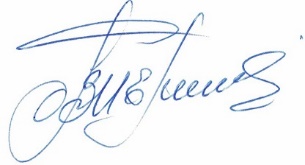 г. Улан-Удэ, ул. Ленина, д. 25, тел. 8(3012) 21-55-88,( 89021)642246;  e-mail: sro@tpprb.com